HƯỚNG DẪN TẠO BÀI TẬP CHẤM ĐIỂM VỚI RURICBước 1: Tạo bài tậpChọn khoa học -> Bật chế độ chỉnh sửa -> Thêm hoạt động hoặc tài nguyên -> chọn bài tập 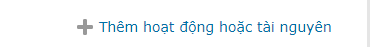 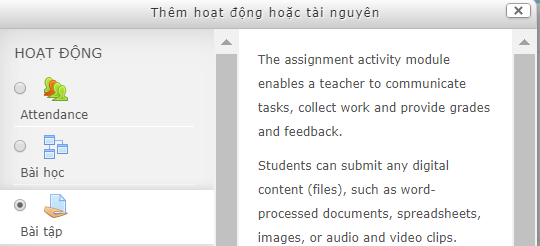 Đặt tênLưu và trở về khóa họcBước 2: Chọn Bài Tập-> Chọn khu vực quản trị -> Chấm điểm nâng cao 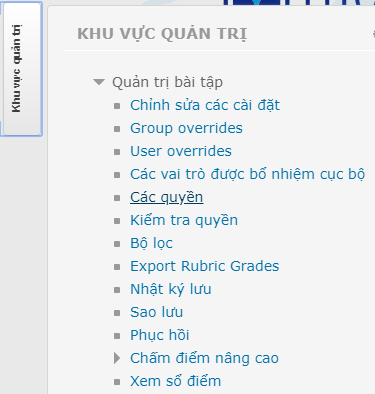 Chọn Ruric -> Định nghĩa mẫu mới. 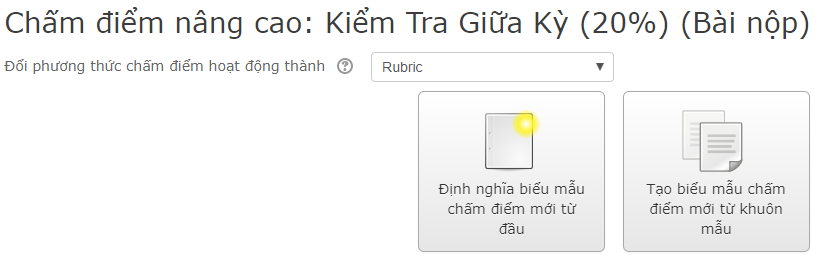 Xây dựng ruricMẫu Ruric Đồ Án Tham Khảo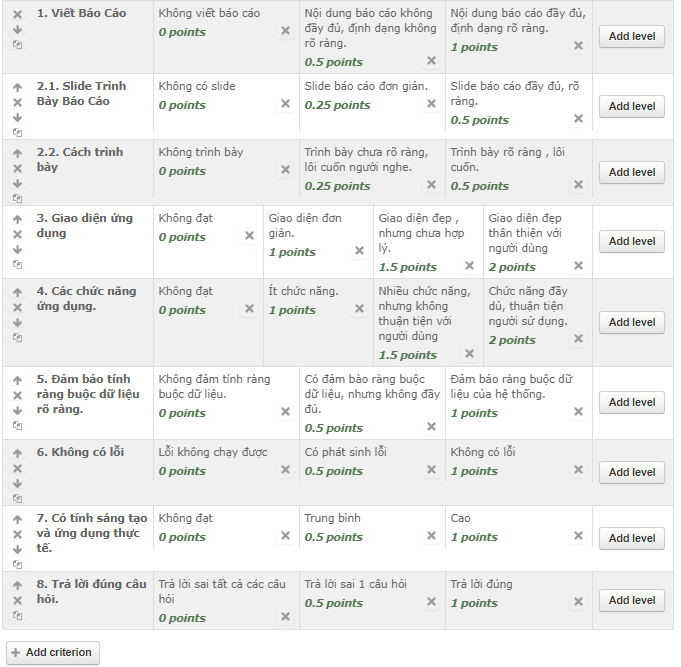 Mẫu Ruric theo đề thi tự luận tham khảo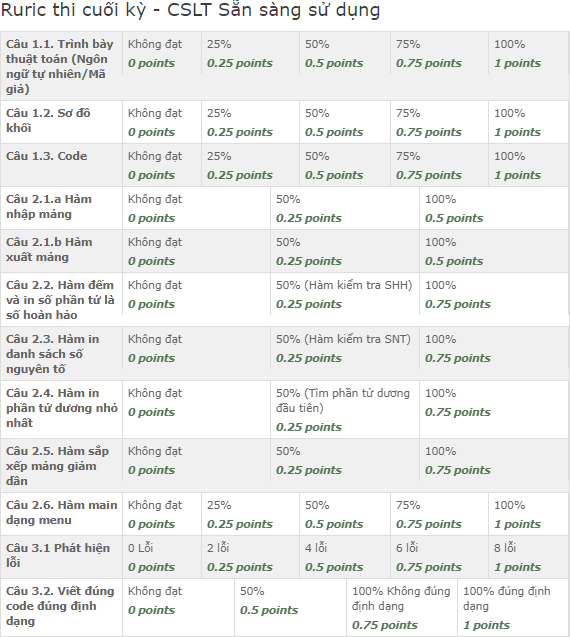 Chú ý: tổng điểm của các câu là 10.Bước 3: Chọn bài tập -> Điểm -> Nhập tên hoặc mã sinh viên vào mục tìm -> Chấm điểm cho sinh viên bằng cách click vào các tiêu chí đạt được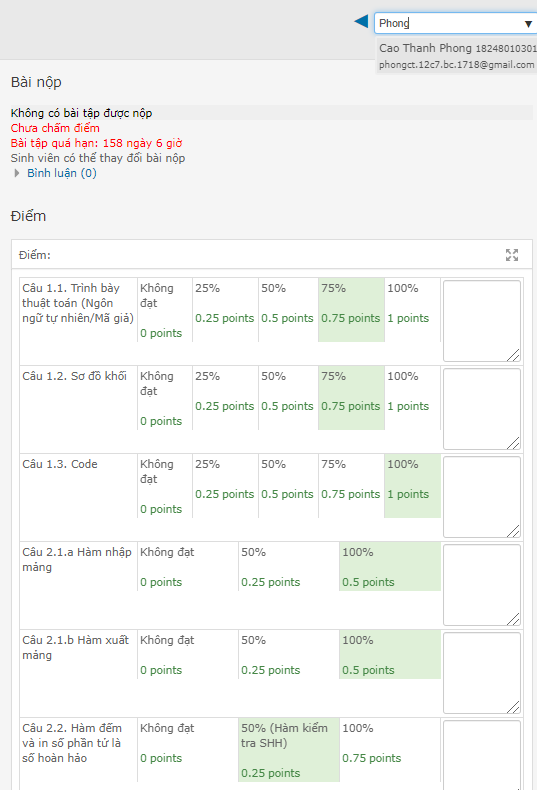 Chú ý: phải chọn tất cả các mục, không được phép bỏ trống.Lưu và thông báo kết quả đến sinh viên qua email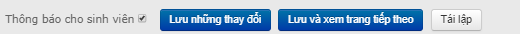 HƯỚNG DẪN THIẾT KẾ BẢNG ĐIỂMBước 1: Chọn khóa học trên thanh điều hướng -> Chọn khu vực quản trị -> Thiết lặp bảng điểm.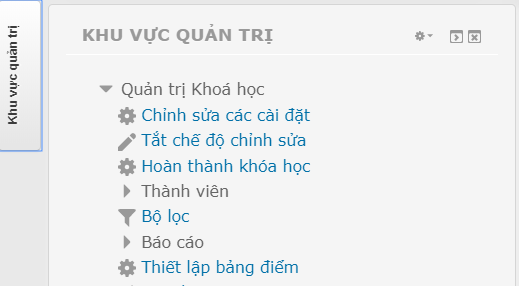 Bước 2: Thay đổi thứ tự các cột điểm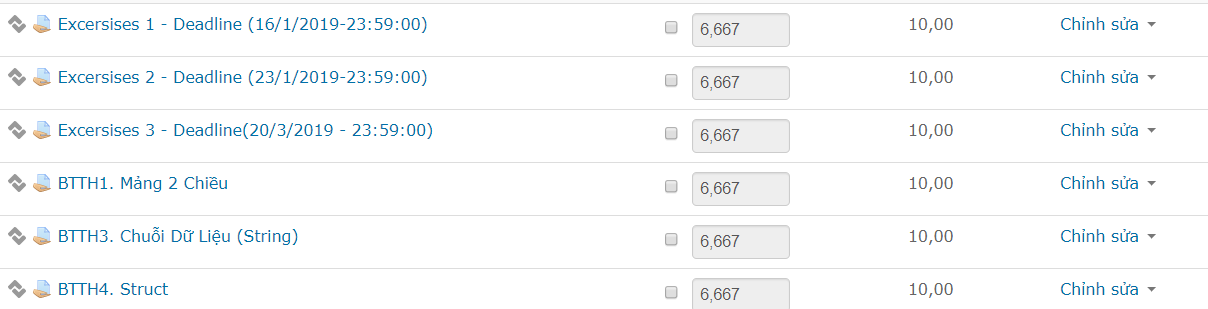 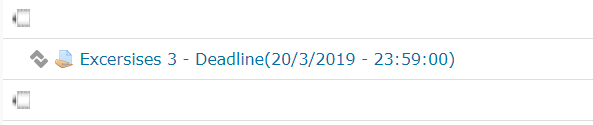 Bước 3: Đóng các cột điểm không cần thiết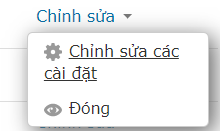 Bước 4: Thêm cột điểm mới -> Chọn thêm mục điểm ->  Đặt tên -> Lưu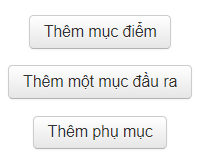 Bước 5: Chỉnh sửa công thức tính toán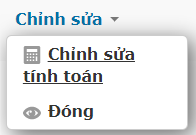 Thêm định danh cho trường [id]   -> Thêm số ID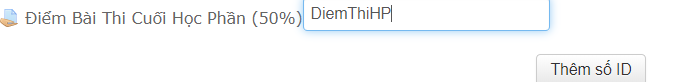 Xây dựng công thức -> lưu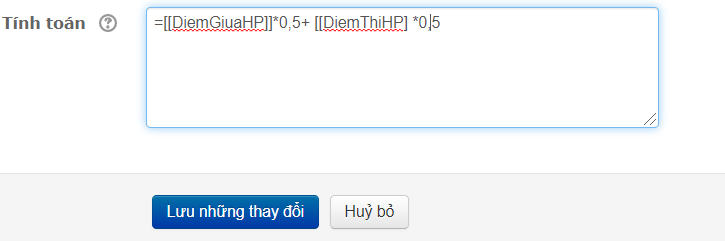 Chú ý:Công thức bắt đầu bằng dấu bằngTên trường tham gia công thức đặt trong 2 cặp dấu “[]”Sử dụng công thứ như excel:Tiếng việt: dấu phân cách giữa các tham số trong hàm là dấu chấm phẫy “;”  , dấu phân cách phần thập phân là dấu phẫy “,”Tiếng anh: dấu phân cách giữa các tham số trong hàm là dấu phẫy “,” , dấu phân cách phần thập phân là dấu chấm “.”  HƯỚNG DẪN PHỤC HỒI CÁC CỘT ĐIỂM TỪ FILE EXCEL VÀO ELEARNINGBước 1: Chuẩn bị file excel gồm cột mã số sinh viên và các cột điểm -> Lưu file text (Tab Delimited *.txt)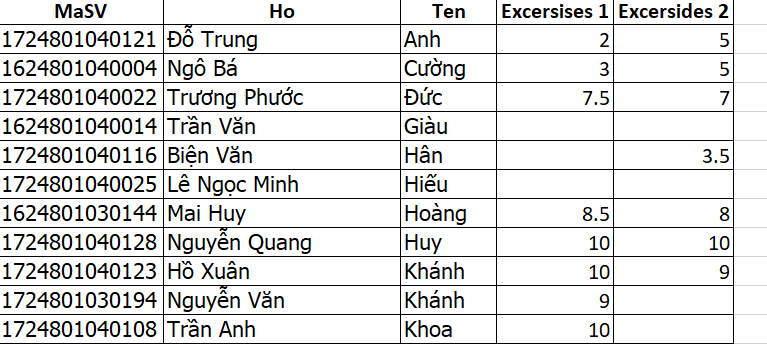 Bước 2: Lưu file text (Tab Delimited *.txt)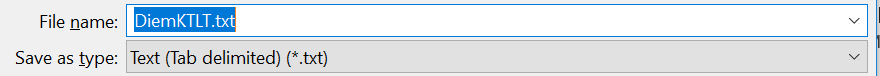 Bước 3: Chọn khóa học -> Chọn khu vực điều hướng -> Chọn điểm số 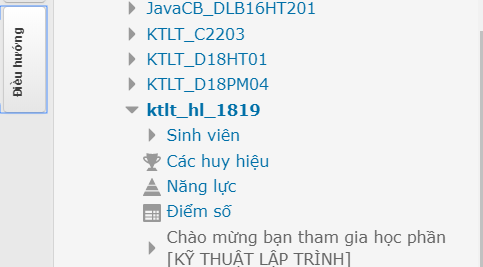 Bước 4: Chọn nhập dữ liệu ->  CSV file 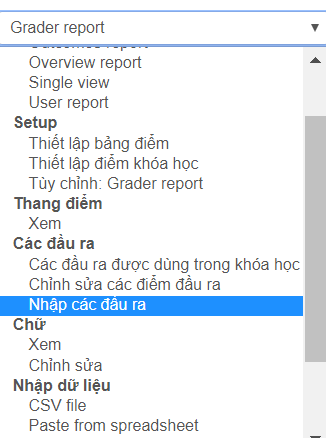 Bước 5: Upload file text vừa lưu -> Đăng tải điểm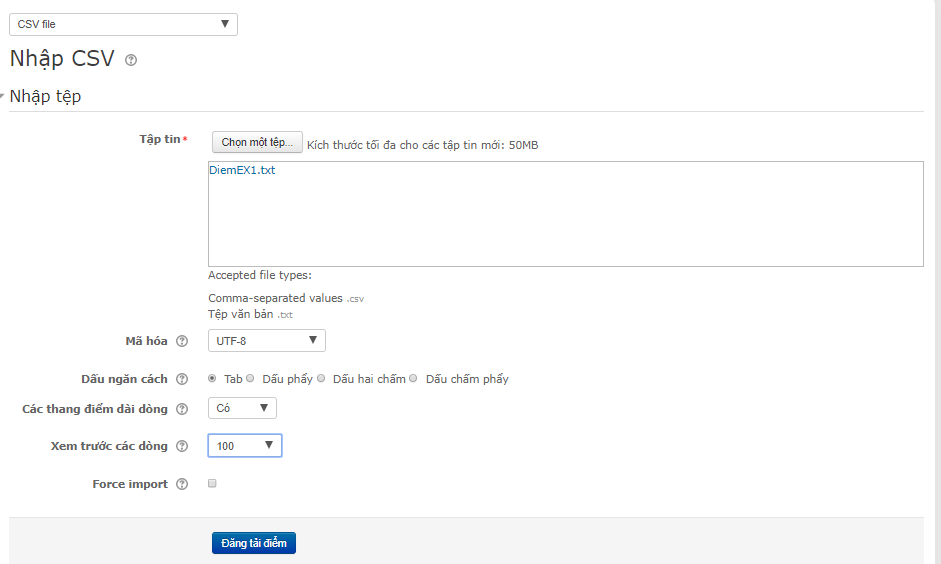 Bước 6: Tham chiếu các cột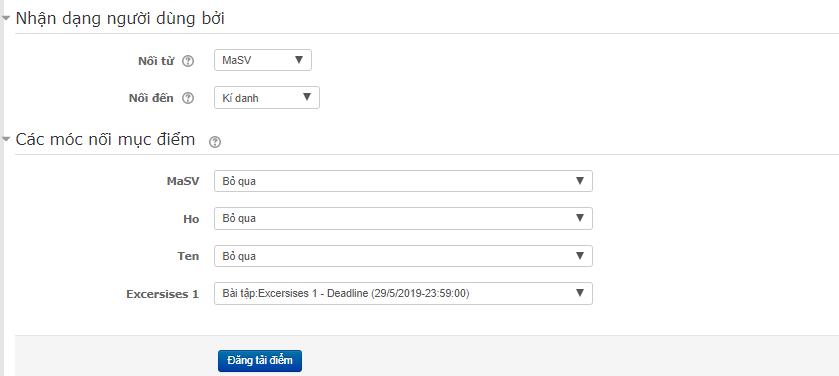 HƯỚNG DẪN XUẤT BẢNG ĐIỂM RA FILE EXCEL Bước 1: Chọn khóa học -> Chọn khu vực điều hướng -> Điểm số -> Chọn Xuất ra Excel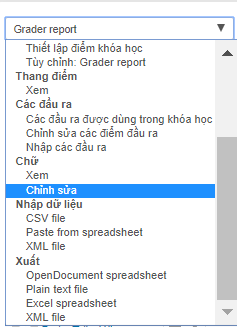 Bước 2: Chọn các cột điểm cần xuất -> Tải xuống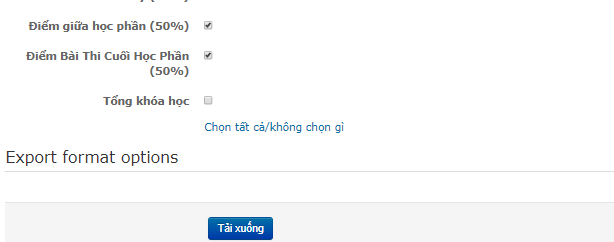 Bước 4: Hiểu chỉnh và định dạng lại file Excel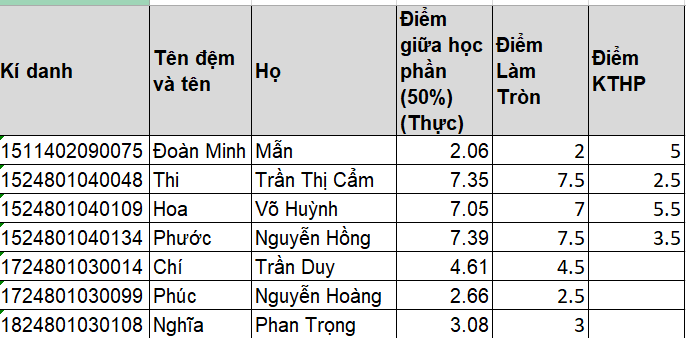 HƯỚNG DẪN SỬ DỤNG BẢNG ĐIỂM EXCEL CỦA ELEARNING IMPORT VÀO EDUSOFTBước 1: Đăng nhập edu soft -> chọn nhập điểm tương ứng với học phần -> chọn xuất mẫu -> lưu file excel.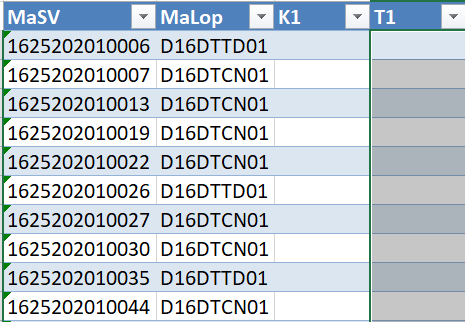 Bước 2: Sử dụng bảng điểm excel từ elearning, kết hợp sử dụng hàm vlookup do theo mã sinh viên ->  để cập nhật điểm của sinh viên vào mẩu excel từ edu soft.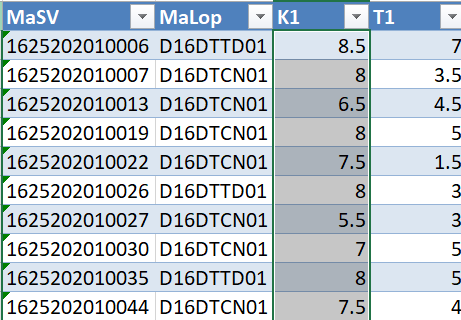 Bước 3: Import file danh sách điểm vào edusoft